迎新系统研究生用户使用手册系统访问地址：http://ehall.njust.edu.cn/用户名：学号初始密码：身份证号后6位适用的浏览器：IE10以上，Chrome（谷歌浏览器），360极速浏览器如出现不支持当前浏览器。请按图片提示的信息。下载相对应的浏览器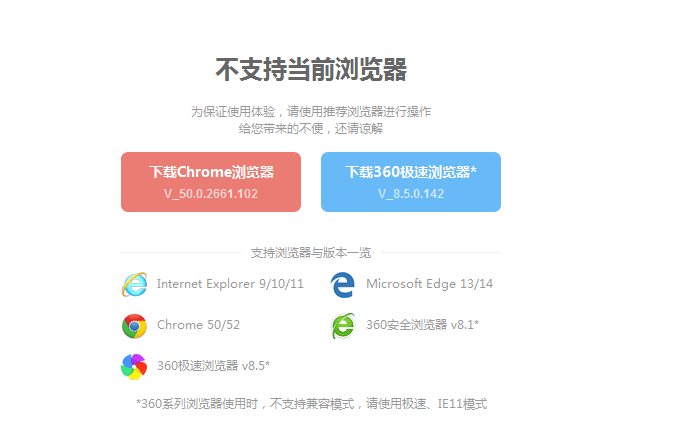 1、用户登录点击用户登录进入登录页面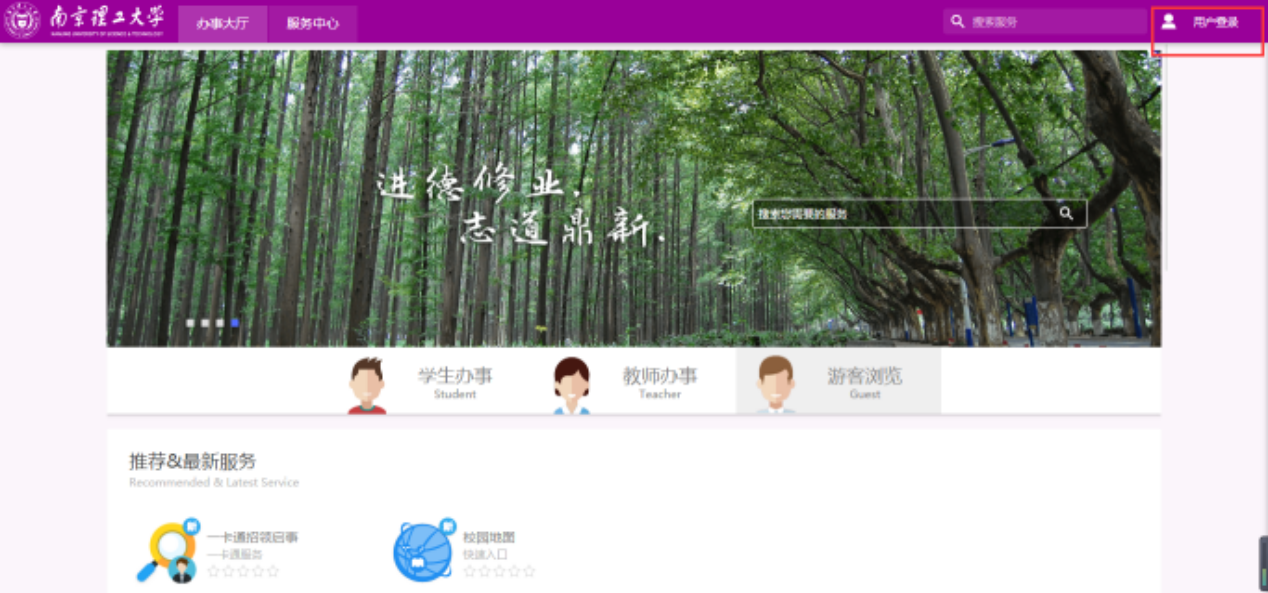 输入用户名和密码，然后点击登录用户名：录取通知书照片下的8位条形码编号初始密码：身份证号后6位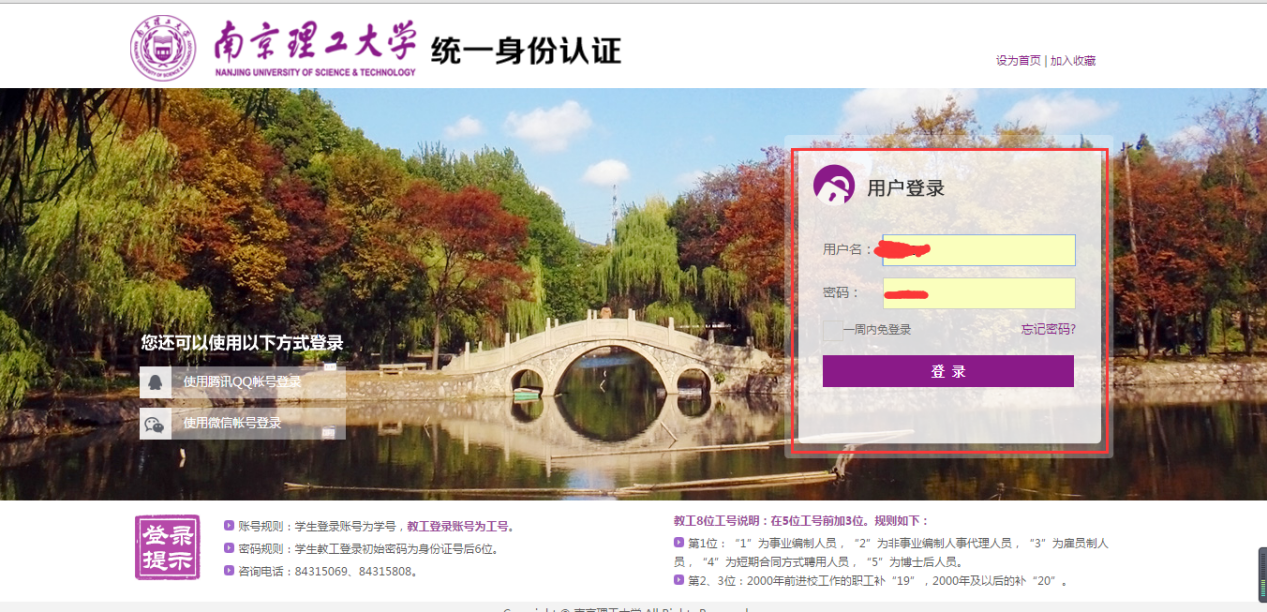 登录进去以后。点击推荐&最新服务里的迎新服务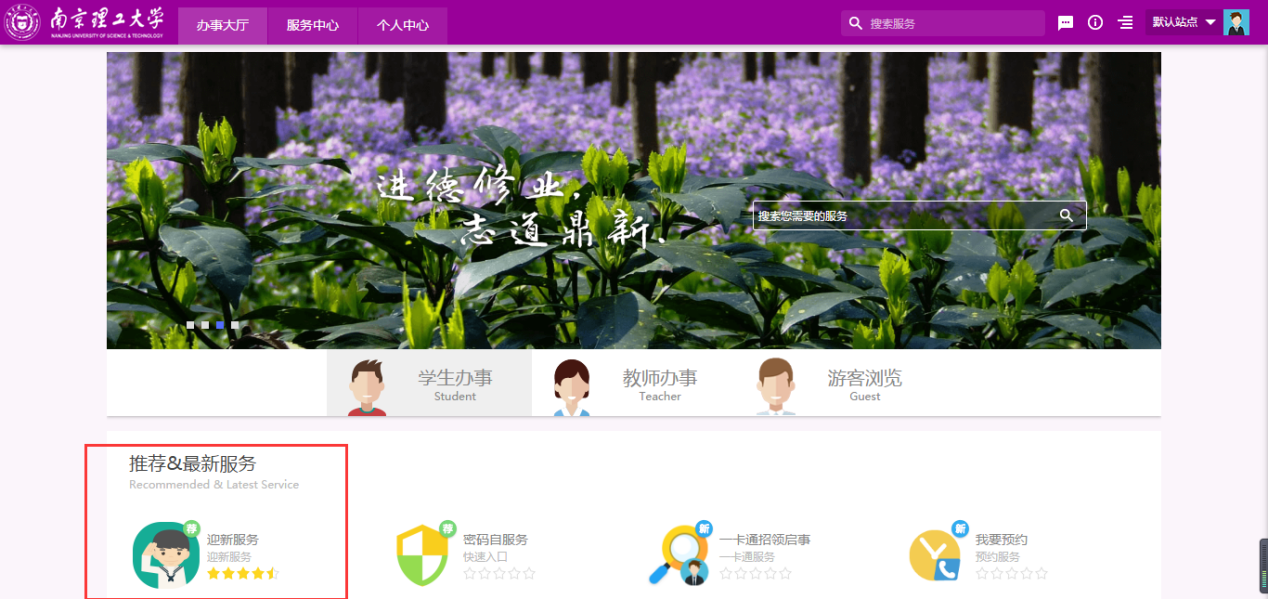 信息采集点击编辑信息，请填写特长和是否住宿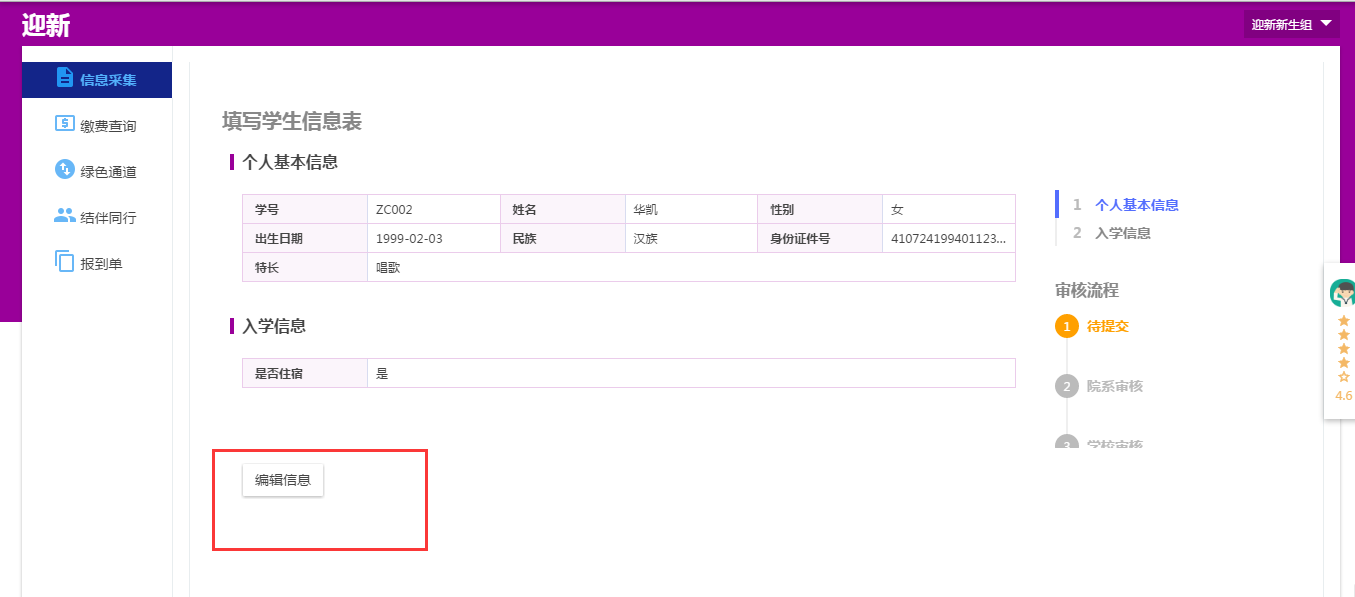 然后点击提交按钮提交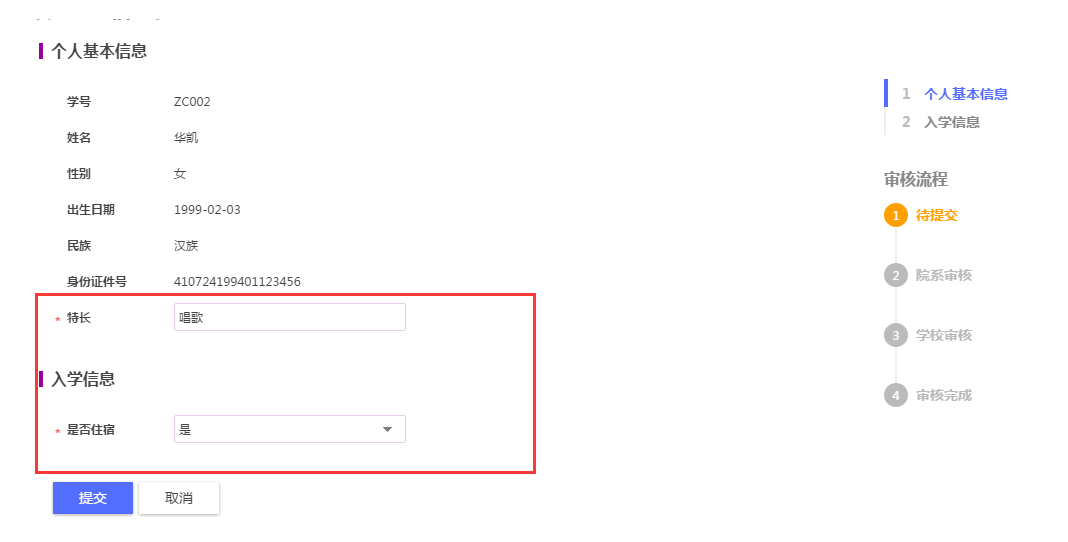 3、缴费查询缴费说明：缴费信息从财务部门获取，有可能有时间上的滞后，最多滞后两小时。预计8月25日左右，开始有缴费数据。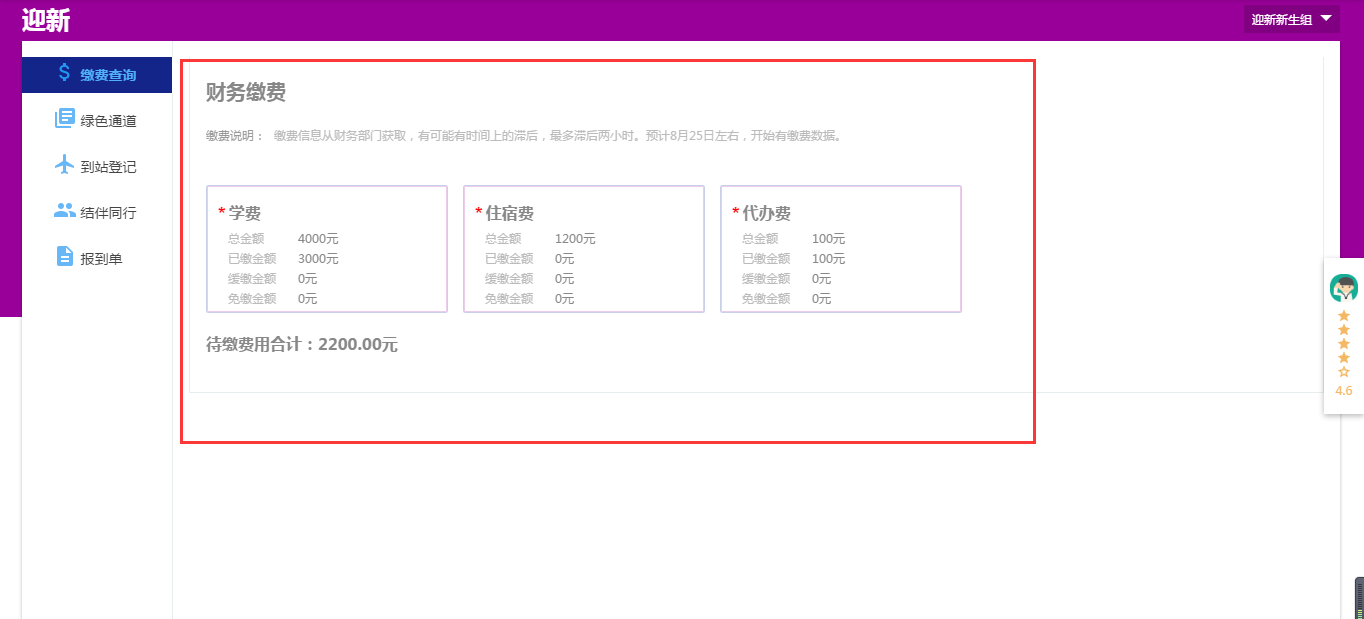 4、绿色通道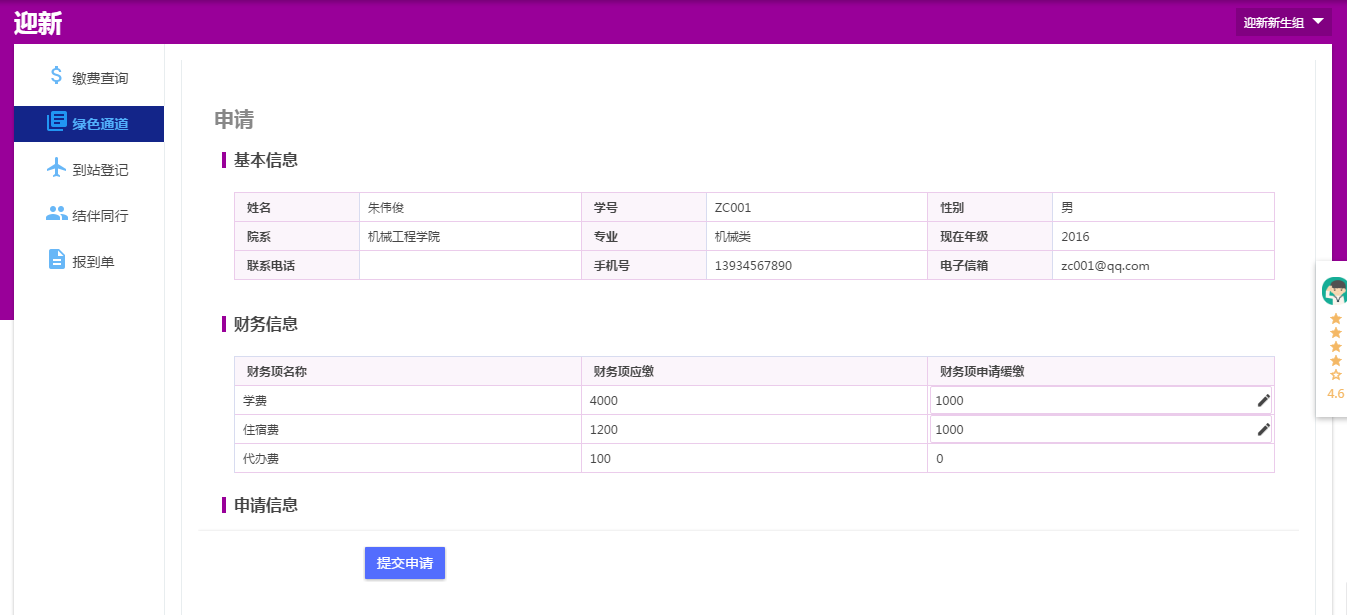 在申请信息里面，需要选择申请类别。例如到校申请校园地贷款，如果没有可选项。请选择其他。填写申请缓缴金额填写申请陈述点击上传，上传证明材料已申请生源地贷款的同学，请上传相关证明材料。
	2、拟申请校园地贷款的同学，请上传家庭贫困证明，需加盖当地民政部门公章。
	3、其他情况的同学，请上传家庭贫困证明，需加盖当地民政部门公章。    最后点击提交申请。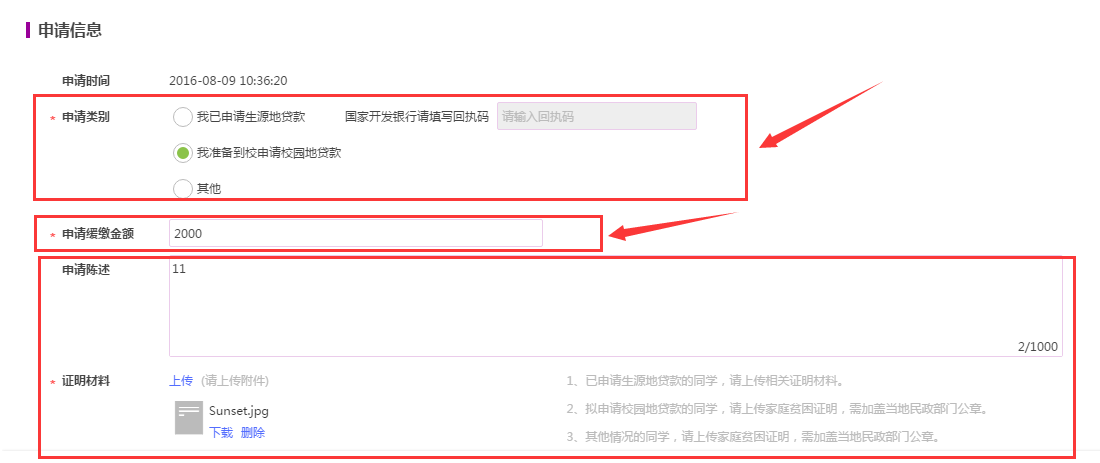 5、结伴同行结伴同行点击编辑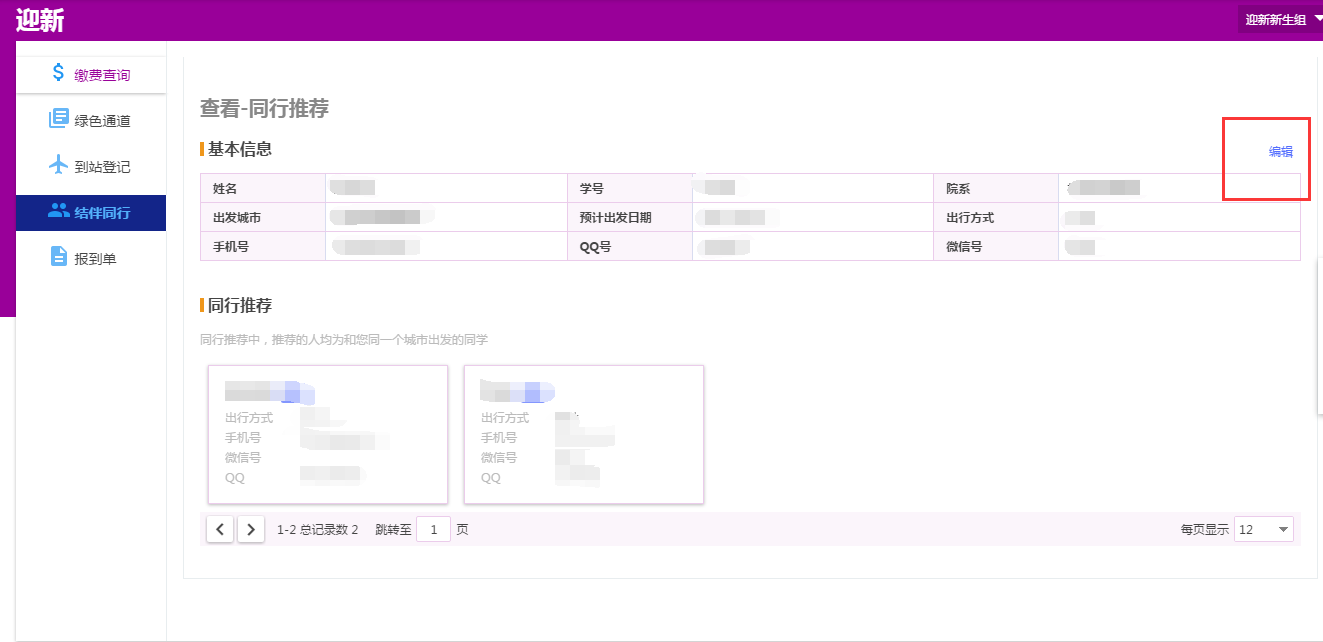 在编辑页面请输入出行信息：出发城市。预计出发日期。出现方式（不是必填项）联系信息：手机号。QQ号。（不是必填项）微信号。（不是必填项）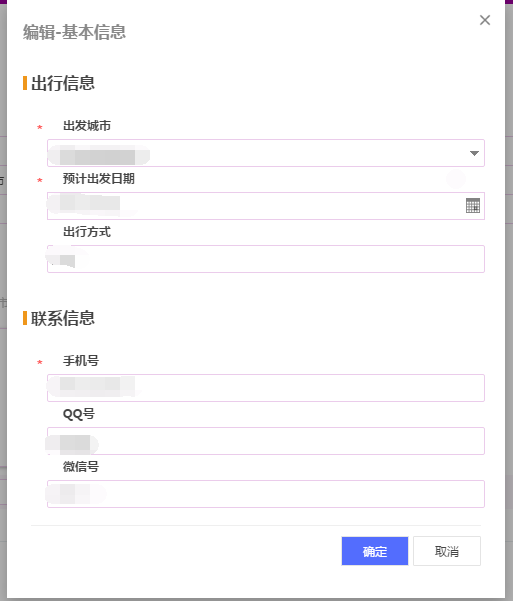 填写完基本信息以后，会在下方出现同行推荐。如果是同一城市出发。可以在上面看到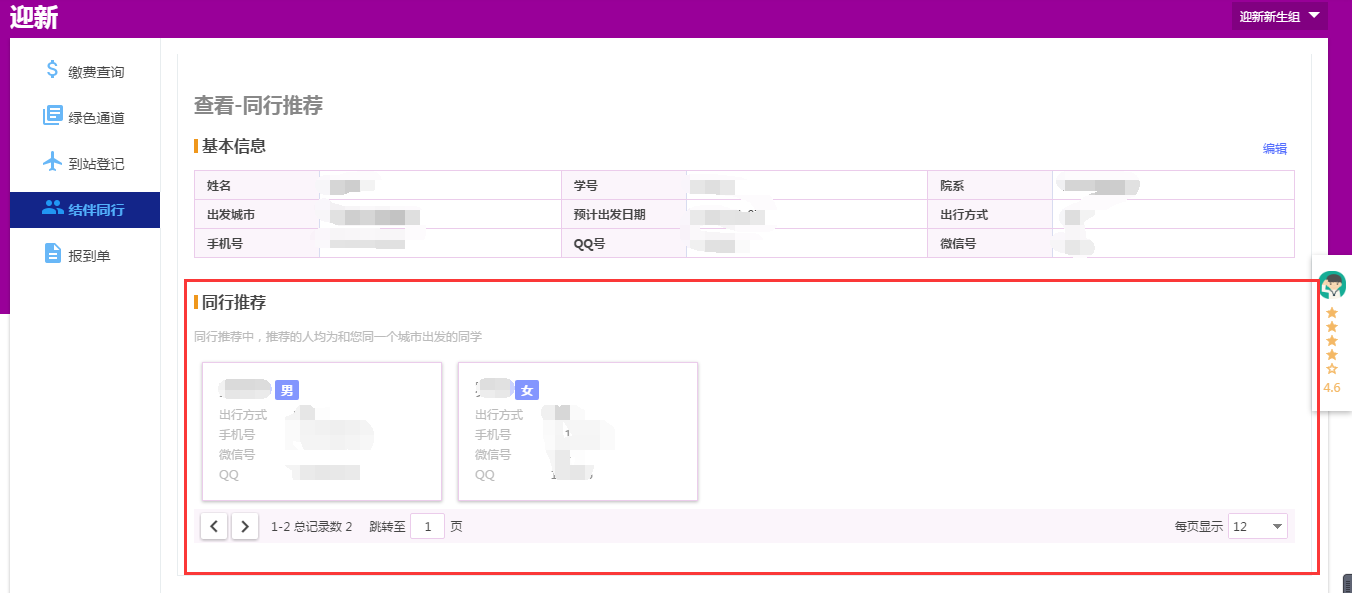 6、报到单可以看到基本信息。请注意查看您的宿舍信息（住宿信息从后勤部门获取，有可能有时间上的滞后。预计开学前一周左右，开始有住宿信息数据），辅导员信息，缴费信息。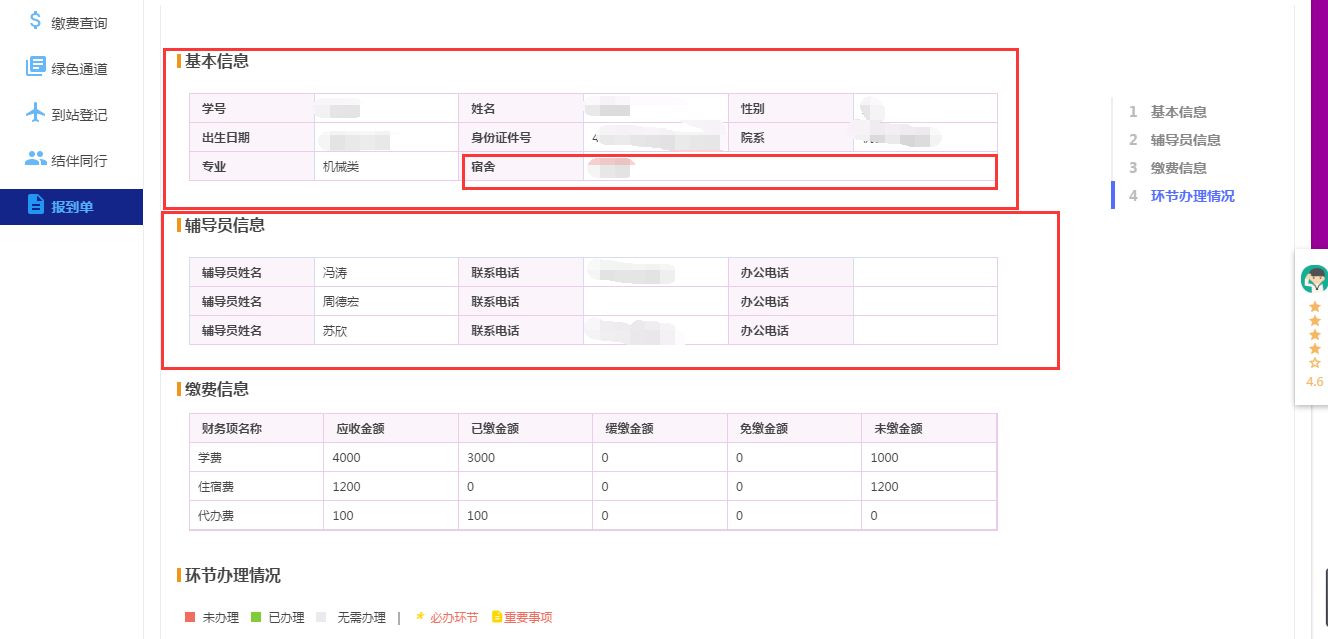 